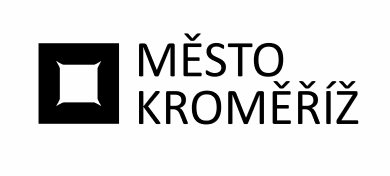 Městský úřad KroměřížMěstský úřad KroměřížMěstský úřad KroměřížMěstský úřad KroměřížMěstský úřad KroměřížMěstský úřad KroměřížMěstský úřad KroměřížMěstský úřad Kroměřížtel. +420 573 321 111tel. +420 573 321 111tel. +420 573 321 111Velké náměstí 115Velké náměstí 115Velké náměstí 115Velké náměstí 115Velké náměstí 115Velké náměstí 115Velké náměstí 115Velké náměstí 115fax +420 573 331 481fax +420 573 331 481fax +420 573 331 481767 01 Kroměříž767 01 Kroměříž767 01 Kroměříž767 01 Kroměříž767 01 Kroměříž767 01 Kroměříž767 01 Kroměříž767 01 Kroměřížwww.mesto-kromeriz.czwww.mesto-kromeriz.czwww.mesto-kromeriz.czBONIT Solutions, s.r.o.BONIT Solutions, s.r.o.BONIT Solutions, s.r.o.BONIT Solutions, s.r.o.BONIT Solutions, s.r.o.BONIT Solutions, s.r.o.BONIT Solutions, s.r.o.BONIT Solutions, s.r.o.BONIT Solutions, s.r.o.Vavrečkova 5262Vavrečkova 5262Vavrečkova 5262Vavrečkova 5262Vavrečkova 5262Vavrečkova 5262Vavrečkova 5262Vavrečkova 5262Vavrečkova 5262Odbor informačních technologiíOdbor informačních technologiíOdbor informačních technologiíOdbor informačních technologiíOdbor informačních technologiíOdbor informačních technologiíOdbor informačních technologiíOdbor informačních technologiíOdbor informačních technologiíOdbor informačních technologiíOdbor informačních technologiíOdbor informačních technologií76001760017600176001ZlínZlínZlínZlínZlínIČ:IČ:IČ:IČ:0688564106885641068856410688564106885641DIČ:DIČ:DIČ:DIČ:CZ06885641CZ06885641CZ06885641CZ06885641CZ06885641Váš dopis značkyVáš dopis značky///ze dneze dneze dnevyřizujevyřizujevyřizujevyřizujevyřizuje//linkalinkalinkaV KroměřížiV KroměřížiV Kroměříži///0.0.00000.0.00000.0.0000Xxxxx xxxxxxx .Xxxxx xxxxxxx .Xxxxx xxxxxxx .Xxxxx xxxxxxx .Xxxxx xxxxxxx ./xxxxxxxxxxxxxxxxxxxxxxxx8.7.20228.7.20228.7.2022OBJEDNÁVKA č.OBJEDNÁVKA č.OBJEDNÁVKA č.OBJEDNÁVKA č.OBJ/2022/1110/OITOBJ/2022/1110/OITOBJ/2022/1110/OITOBJ/2022/1110/OITOBJ/2022/1110/OITOBJ/2022/1110/OITOBJ/2022/1110/OITOBJ/2022/1110/OITOBJ/2022/1110/OITOBJ/2022/1110/OITOBJ/2022/1110/OITOBJ/2022/1110/OITOBJ/2022/1110/OITOBJ/2022/1110/OITOBJ/2022/1110/OITOBJ/2022/1110/OITOBJ/2022/1110/OITObjednatel:Město KroměřížMěsto KroměřížMěsto KroměřížMěsto KroměřížMěsto KroměřížMěsto KroměřížMěsto KroměřížMěsto KroměřížMěsto KroměřížMěsto KroměřížMěsto KroměřížMěsto KroměřížMěsto KroměřížMěsto KroměřížMěsto KroměřížMěsto KroměřížVelké nám. 115/1Velké nám. 115/1Velké nám. 115/1Velké nám. 115/1Velké nám. 115/1Velké nám. 115/1Velké nám. 115/1Velké nám. 115/1Velké nám. 115/1Velké nám. 115/1Velké nám. 115/1Velké nám. 115/1Velké nám. 115/1Velké nám. 115/1Velké nám. 115/1Velké nám. 115/176701 Kroměříž76701 Kroměříž76701 Kroměříž76701 Kroměříž76701 Kroměříž76701 Kroměříž76701 Kroměříž76701 Kroměříž76701 Kroměříž76701 Kroměříž76701 Kroměříž76701 Kroměříž76701 Kroměříž76701 Kroměříž76701 Kroměříž76701 KroměřížIČ:IČ:IČ:IČ:IČ:0028735100287351002873510028735100287351002873510028735100287351002873510028735100287351DIČ:DIČ:DIČ:DIČ:DIČ:CZ00287351CZ00287351CZ00287351CZ00287351CZ00287351CZ00287351CZ00287351CZ00287351CZ00287351CZ00287351CZ00287351Bonit Solutions, s.r.o.- přístup do komerční databáze signatur

Objednáváme u Vás přístup do komerční databáze signatur – IPS Snort na 1 rok dle Vaší nabídky.

Cena celkem 12.800,00 Kč bez DPH / 1 rokBonit Solutions, s.r.o.- přístup do komerční databáze signatur

Objednáváme u Vás přístup do komerční databáze signatur – IPS Snort na 1 rok dle Vaší nabídky.

Cena celkem 12.800,00 Kč bez DPH / 1 rokBonit Solutions, s.r.o.- přístup do komerční databáze signatur

Objednáváme u Vás přístup do komerční databáze signatur – IPS Snort na 1 rok dle Vaší nabídky.

Cena celkem 12.800,00 Kč bez DPH / 1 rokBonit Solutions, s.r.o.- přístup do komerční databáze signatur

Objednáváme u Vás přístup do komerční databáze signatur – IPS Snort na 1 rok dle Vaší nabídky.

Cena celkem 12.800,00 Kč bez DPH / 1 rokBonit Solutions, s.r.o.- přístup do komerční databáze signatur

Objednáváme u Vás přístup do komerční databáze signatur – IPS Snort na 1 rok dle Vaší nabídky.

Cena celkem 12.800,00 Kč bez DPH / 1 rokBonit Solutions, s.r.o.- přístup do komerční databáze signatur

Objednáváme u Vás přístup do komerční databáze signatur – IPS Snort na 1 rok dle Vaší nabídky.

Cena celkem 12.800,00 Kč bez DPH / 1 rokBonit Solutions, s.r.o.- přístup do komerční databáze signatur

Objednáváme u Vás přístup do komerční databáze signatur – IPS Snort na 1 rok dle Vaší nabídky.

Cena celkem 12.800,00 Kč bez DPH / 1 rokBonit Solutions, s.r.o.- přístup do komerční databáze signatur

Objednáváme u Vás přístup do komerční databáze signatur – IPS Snort na 1 rok dle Vaší nabídky.

Cena celkem 12.800,00 Kč bez DPH / 1 rokBonit Solutions, s.r.o.- přístup do komerční databáze signatur

Objednáváme u Vás přístup do komerční databáze signatur – IPS Snort na 1 rok dle Vaší nabídky.

Cena celkem 12.800,00 Kč bez DPH / 1 rokBonit Solutions, s.r.o.- přístup do komerční databáze signatur

Objednáváme u Vás přístup do komerční databáze signatur – IPS Snort na 1 rok dle Vaší nabídky.

Cena celkem 12.800,00 Kč bez DPH / 1 rokBonit Solutions, s.r.o.- přístup do komerční databáze signatur

Objednáváme u Vás přístup do komerční databáze signatur – IPS Snort na 1 rok dle Vaší nabídky.

Cena celkem 12.800,00 Kč bez DPH / 1 rokBonit Solutions, s.r.o.- přístup do komerční databáze signatur

Objednáváme u Vás přístup do komerční databáze signatur – IPS Snort na 1 rok dle Vaší nabídky.

Cena celkem 12.800,00 Kč bez DPH / 1 rokBonit Solutions, s.r.o.- přístup do komerční databáze signatur

Objednáváme u Vás přístup do komerční databáze signatur – IPS Snort na 1 rok dle Vaší nabídky.

Cena celkem 12.800,00 Kč bez DPH / 1 rokBonit Solutions, s.r.o.- přístup do komerční databáze signatur

Objednáváme u Vás přístup do komerční databáze signatur – IPS Snort na 1 rok dle Vaší nabídky.

Cena celkem 12.800,00 Kč bez DPH / 1 rokBonit Solutions, s.r.o.- přístup do komerční databáze signatur

Objednáváme u Vás přístup do komerční databáze signatur – IPS Snort na 1 rok dle Vaší nabídky.

Cena celkem 12.800,00 Kč bez DPH / 1 rokBonit Solutions, s.r.o.- přístup do komerční databáze signatur

Objednáváme u Vás přístup do komerční databáze signatur – IPS Snort na 1 rok dle Vaší nabídky.

Cena celkem 12.800,00 Kč bez DPH / 1 rokBonit Solutions, s.r.o.- přístup do komerční databáze signatur

Objednáváme u Vás přístup do komerční databáze signatur – IPS Snort na 1 rok dle Vaší nabídky.

Cena celkem 12.800,00 Kč bez DPH / 1 rokBonit Solutions, s.r.o.- přístup do komerční databáze signatur

Objednáváme u Vás přístup do komerční databáze signatur – IPS Snort na 1 rok dle Vaší nabídky.

Cena celkem 12.800,00 Kč bez DPH / 1 rokBonit Solutions, s.r.o.- přístup do komerční databáze signatur

Objednáváme u Vás přístup do komerční databáze signatur – IPS Snort na 1 rok dle Vaší nabídky.

Cena celkem 12.800,00 Kč bez DPH / 1 rokBonit Solutions, s.r.o.- přístup do komerční databáze signatur

Objednáváme u Vás přístup do komerční databáze signatur – IPS Snort na 1 rok dle Vaší nabídky.

Cena celkem 12.800,00 Kč bez DPH / 1 rokBonit Solutions, s.r.o.- přístup do komerční databáze signatur

Objednáváme u Vás přístup do komerční databáze signatur – IPS Snort na 1 rok dle Vaší nabídky.

Cena celkem 12.800,00 Kč bez DPH / 1 rokSjednaná cena včetně DPH : doSjednaná cena včetně DPH : doSjednaná cena včetně DPH : doSjednaná cena včetně DPH : doSjednaná cena včetně DPH : doSjednaná cena včetně DPH : doSjednaná cena včetně DPH : doSjednaná cena včetně DPH : doSjednaná cena včetně DPH : do15 488,00 Kč15 488,00 Kč15 488,00 Kč15 488,00 Kč15 488,00 Kč15 488,00 Kč15 488,00 Kč15 488,00 Kč15 488,00 Kč15 488,00 Kč15 488,00 Kč15 488,00 KčTermín dodání do:Termín dodání do:Termín dodání do:Termín dodání do:Termín dodání do:Termín dodání do:Termín dodání do:31.12.202231.12.202231.12.202231.12.202231.12.202231.12.202231.12.202231.12.202231.12.202231.12.202231.12.202231.12.202231.12.202231.12.2022Xxxxx xxxxxxxXxxxx xxxxxxxXxxxx xxxxxxxXxxxx xxxxxxxXxxxx xxxxxxxXxxxx xxxxxxxXxxxx xxxxxxxXxxxx xxxxxxxVedoucí odboru ITVedoucí odboru ITVedoucí odboru ITVedoucí odboru ITVedoucí odboru ITVedoucí odboru ITVedoucí odboru ITVedoucí odboru ITVedoucí odboru IT